STRUTTURA DIDATTICA SPECIALE DI LINGUE E LETTERATURE STRANIERE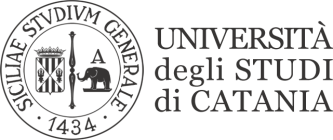                                                               RAGUSALINGUA E TRADUZIONE GIAPPONESE IIII SESSIONEPROVA SCRITTA DEL 10 GIUGNO 20221000019105…………………93 /100 prova superata1000002343…………………81 /100 prova superata1000004510…………………76 /100 prova superata1000017354…………………64 /100 prova superataY62001086…………………65 /100 prova superata1000017496…………………99 /100 prova superata1000018246…………………93 /100 prova superata1000017518…………………32 /100 insufficiente1000004911…………………61 /100 prova superata1000024709…………………85 /100 prova superata1000018314…………………52,5 /100 insufficiente1000022072…………………53,5 /100 insufficiente1000019985…………………62,5 /100 prova superata1000016862………………79,5 /100 prova superata1000002625………………86,5 /100 prova superata100018898…………………87,5 /100 prova superataData pubblicazione: 11 giugno 2022